Blockchain PSIG Call Notes21 November 2019AttendeesChar WalesNelsonRob NehmerNick StavrosMike BennettRobert RencherAgendaUpdatesLong Beach Agenda finalization and fine-tuningLETS RFP Review / brainstormAoBMeeting NotesUpdatesDemo for Long BeachTest run x2 of the demo with the miniature vehicles. Clear that network at hotel will be different from that at the lab. Need to meet early at the Hyatt to test drive this until it works with its own access point or the hotel network. Requirements:Internet? Yes. This is to be able to record txns on the Tangle. Expect that Mike Narducci will have no issue with them arriving early to set up and test. Sometimes in hotels a cellphone hotpot works faster or has less collisions. Link the access point to that hotspot, dedicated to that activity. Else contention. Need mobile data coverage for that. They have that. Plan B is some videos, and some existing sensor data on the Tangle Kinds of sensor: environment (temp etc.) and air quality (CO2). These sensors also have location information. Demo is for Wednesday (from coffee break time – see last week’s notes). Also we talked last week about setting the table up for Tuesday if they are interested – not sure if they will be taking that up. Nelson can do prelim test on Tuesday. Otherwise no.Demos:There are 2 demos:Research tea at USC – Gowri on parking standards and demo, LA and Long BeachStudent Masahiko on environment sensor, storing data in the Tangle, work with Jaguar and iPace in EuropeAre these on GitHub? No. There is a GitHub repo of the meetup series. NS: Would like to be able to test this stuff by setting up a GitHub for you on that. Jackrabbit will also have a table with their demo on Wednesday. Ask MN if we can have these 2 tables adjacent. NS will liaise with MN on this. Will also make sure Nelson gets the forms for their table(s)IOTA requirement: 1 table is adequate. 3rd demo? Mat Yarger from IOTA also bringing a demo for eVoting.MB to mail MY with that option.TimingsStudents will come on Wednesday. Tables are usually set up on Tuesday noon onwards for these things, we recommend flyers set up on the table on Tuesdays. Nelson will be here on Tuesday for the BC-PSIG meeting. Teams will be Wednesday only. There are no flyers.Bringing: TV screen, monitors. Set up before Wed coffee break.Draft Agenda for Long BeachTuesday afternoon BC-PSIGSpend time on LETSProcess feedback from MARS on Event DispatcherReview overall IOTA landscapeIOTA presentation relating to the I3 Data Marketplace (relevant to both demos on Wed)Other Event (IIC, Blockchain and eVoting)Discussed whether to take time out to attend that, specifically the IOTA session.Mat Yarger of IOTA – session is at 1:45 – 2:15 – we won’t pop round to that. Just basic DLT stuff.I3 Speaker(s)Can ask if some of the LA people can also come on Tuesday (MB will arrange speaker passes)Can get I3 Consortium people to present on Tuesday to whet people’s appetites for the Wednesday demos. Can get the to dial in or come in person. Dial-in will be available throughoutThey would cover:Goals of I3 consortium (business and technical)Gowri Ramachandran is the lead researcher presenting on Wednesday. Aim to get Jerry Power or Bhaskar Krishnamachari to present on TuesdayN will see if they are availableSee if RS available to greetSuggested timings etc.:Start 1pmReview overall IOTA landscape – 15 min, MBProcess feedback from MARS on Event Dispatcher – 30 minIOTA presentation relating to the I3 Data Marketplace (relevant to both demos on Wed) – 30 minCoffeeSpend time on LETSAnything else?End 5pmCoffee breaks: 2:15 – 3 is when coffee exists.As Table: LETS SessionHow to structure the LETS session? We have 2 components:The draft RFPThe Big Vision stuffGoal is to get the RFP out the door. Spend less time on the big vision stuff. Verdict: Do a single session focusing on the RFP itself. Introduce with a business scope of the landscape and problem space we are looking at. Reminder: MARS Agenda (Monday)All BC-PSIG related. RFI - 15 / 30 min on what we are hearingLETS – yes, spend 30 min on thatEvent Dispatcher – time?IOTA Tangle RFC – review of next draftDIDO RA v 2.0 review and publish 30 – 45 minTime for DIDO TE Demo – 15 – 20 minFormal MARS agenda now published:LETS and MAMNapkin visionInspired by this MAM PoC:https://medium.com/topocare-x-iota/efficient-use-of-iota-mam-for-storing-machine-and-sensor-data-357ee00302e2Big Vision Noteshttps://docs.google.com/document/d/1A_CRW0BQwooJdL1G9Mq6_jiYio-HojngY44ktl9k9Lo  LETS RFP Drafthttps://docs.google.com/document/d/15lxmF29V0-INwYFPplajGHEZYnoMIyoGXQUR6Wl98roRFP Discussion Notes:Do not pre-empt possible responses.Layers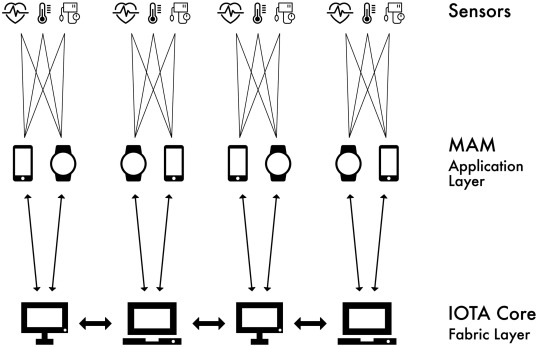 Layers: Try and define the scope in terms of layers, so we are not getting responses at the wrong level. This is fineAlso we want the response to be based on a real product and extends that to everyone’s benefit (i.e. MAM). Then the MAM PoC we looked at will be a good example of something that extends that – could be additional conformance point in a separate profile for that kind of functionality. Aim is to arrive at a standard that we can all live with and that members’ products can implement. 1 – 1:15Review overall IOTA landscape – 15 min, MB1:15 – 1:45Process feedback from MARS on Event Dispatcher – 30 min1:45 – 2:15IOTA presentation relating to the I3 Data Marketplace (relevant to both demos on Wed) – 30 min2:15 – 2:45Coffee2:45 – 5pmLETS RFP drafting13:00-13:15Blockchain Ecosystem Interoperability RFI: Review first draft13:15-14:15Linked Encryption Streams (LETS) RFP: Review Draft14:30-15:15"Event Dispatcher" RFP: Review Draft RFP15:15-16:00IOTA Tangle RFC: Review next draft16:00-16:45DIDO Reference Architecture (RA) 2.0 Discussion Paper: Review next major version16:45-17:00DIDO Test Environment (TE) Demonstration